Кондратенко Наталья Федоровна,Семенова Ольга Дмитриевна,Воспитатели,ГБПОУ «1-й МОК» г. МоскваПроект «В гостях у лета»С каждым днем изменяются представления о жизненных ценностях, о роли образования для будущего человечества. Сегодня основным смыслом и целью образования становится развитие личности. Желаемым результатом образования сегодня выступает «человек образующийся». Традиционная для детского сада «знаниевая» модель образования обладает весьма ограниченным потенциалом для решения названных задач. Именно поэтому все большую популярность обретают подходы, технологии, методики, ставящие во главу не трансляцию информации, а накопление опыта, формирование умения самостоятельно мыслить и действовать. Специалисты различных областей образования все чаще обращаются к методу проектов.Учебный проект – это педагогическая технология, стержнем которой является самостоятельная исследовательская, познавательная, игровая, творческая, продуктивная деятельность детей, в процессе которой ребёнок познает себя и окружающий мир, воплощает новые знания в реальные продукты. Участвуя в проекте у ребенка формируется умение находить свое место и видеть свою роль в общей работе, ощущает себя полноправным участником событий, способствует усилению позиций «Я сам», «Я сделаю», «Я умею». У детей появляется возможность внести свою лепту в общее дело, проявить индивидуальность, завоевать определенное положение в группе. Проектная деятельность позволяет развивать познавательный интерес к различным областям знаний, формировать коммуникативные навыки и нравственные качества. Чаще всего учебный проект объединяет различные образовательные области и направления деятельности, каждая из которых имеет собственный воспитательный и развивающий потенциал. Общие принципы организации проектной деятельности с детьми среднего возраста нашли свое отражение в проекте «Мое – незабываемое лето».Лето – самое благоприятное время для укрепления здоровья и развития детей. Летом представляются отличные возможности для развития дошкольников. Деятельное участие в досугах, в играх, театрализованных представлениях обогащает детей новыми впечатлениями, развивает творческие способности, формирует коммуникативные навыки. Немаловажным фактором является то, что дети основную часть времени находятся вне помещения, на свежем воздухе. Данный проект позволяет в условиях летнего сезона расширить, обогатить, систематизировать знания детей о сезонных изменениях в природе, в быту людей в летнее время. Формировать полученные знания и умения с творческим подходом, в самостоятельной, активной деятельности.Информационная карта проектаПроект: «В гостях у лета».
Вид проекта: долгосрочный групповой совместный детско-родительский творческий практико-ориентированный проект с вариативным результатом для детей 4-5 лет.
Образовательные области, представленные в проекте: ребенок и окружающий мир, развитие речи, художественная литература, рисование, лепка, конструирование, аппликация.Срок реализации: август – первая неделя сентября.
Цель: обогащение впечатлений детей о разнообразии природы летом;  - активизация положительных эмоций детей в воспоминаниях о событиях летнего отдыха;-  создание доброжелательной эмоционально насыщенной атмосферы между детьми и взрослыми.Задачи:Для детей:- Бережное отношение детей к природе- Сохранение атмосферы радости, творчества, доверия, взаимопомощи- Обеспечение участникам проекта возможности реализовать свои объективные потребности в общении, самовыражении, самоутверждении и самопознании, получить удовлетворение от совместной работы и порадоваться её результатам.- Развитие познавательной активности, любознательности.Для педагогов:- Воспитывать познавательный интерес, формировать навыки экспериментирования.- Расширять представления и знания детей о сезонных изменениях в природе в летний период.- Развивать монологическую, диалогическую речь и связную речь детей, обогащать её новыми словами и выражениями.-Развивать изобразительные умения, изображая природные явления, летний отдых людей. 
- Способствовать активному вовлечению родителей в совместную деятельность с ребёнком в условиях семьи и детского сада.- Расширение кругозора детей через чтение художественной литературы, знакомство с пословицами, разучивание стихов.Предполагаемый результат проекта:- Проявление у детей ярко выраженного интереса к объектам природы- Формирование у детей стремления к исследованию объектов природы, умения делать выводы и устанавливать причинно–следственные связи.- Развитие памяти, логического мышления, конструктивных способностей ребёнка.- Закрепить полученные знания во время проекта.-  Доставить детям радость.Продукты проекта2. Создание коллективной работы «Радуга – дуга в гости к нам пришла».
3. Вернисаж работ детей «Прекрасное лето»4. Выставка фотографий «Моё незабываемое лето» предоставленная родителями5. Создание макета из строительного материала с использованием (бумаги, картона, муляжей игрушек) «Мой город летом».6. Интегрированное занятие «В гостях у витаминок»7. «Вот какое наше лето» - (фото детей на прогулке, коллективные работы, фотоотчет чем мы занимались)Этапы реализации проектаОрганизационный этап.  1.Проведение групповой консультации для родителей, в ходе которой педагоги объясняют цели и задачи проекта;2. совместное обсуждение форм сотрудничества и оказание возможной помощи в его реализации; 3.подбор методического и дидактического оснащения проекта; 4. Разработка плана проекта.Основной этап реализует недельные темы через различные виды деятельности:1. «Ощущения лета» - развивать интерес к живой и неживой природе, стремление к её познанию, воспитывать наблюдательность, любознательность, интерес к экспериментам.2. «Вкус лета» -развивать у детей обонятельные чувства, учить определять по запаху цветы, фрукты. Познакомить с полезной пищей.3. «Как звучит лето» -развивать слуховую память у детей, учить определять, кому или чему принадлежит определённый звук.4. «Лето в цвета радуги одето» -развитие мелкой моторики у детей, развитие памяти, логического мышления, конструктивных способностей ребёнка.5. «Прощание с летом» - активизация положительных эмоций детей в воспоминаниях о событиях летнего отдыха. Первая неделя «Ощущения лета» включает в себя:1. Экспериментальная деятельностьОпыты:- воздух: «Воздушные бутылочки», «Воздушные пакеты», «Управление ветром».- песок: «Песчаные замки», «Песок. Из чего он состоит?»- вода: «Вода принимает форму», «Поплывет или утонет», «Почему бельё стало сухим?»    «Куда исчезла вода?», «Раскрасим воду в разный цвет».2. Дидактические игры:«Я пеку, пеку, пеку», «Волшебные отпечатки на песке», «Угадай что спрятано в песке», «Что я закопала в песок?»,«Маленькие фантазёры».3. Подвижные игры «Солнечные зайчики», «Музыкальные ребята»4.Закаливающие процедуры.Вторая неделя «Вкус лета» включает в себя:1.Чтение художественной литературы:- В.Сутеев «Яблоко», Г.Сапгир «Загадки с грядки», Я.Аким «Яблонька»;- русские народные сказки «Репка», «Мужик и медведь», «Гуси – лебеди»;2.Беседа «Овощи и фрукты – самые витаминные продукты», «Всякому овощу своё время».3.С/р игра «Магазин фруктов»;4.Работа в книжном уголке (рассматривание иллюстраций, муляжей фруктов-овощей);5.Дидактическая игра «Отгадай овощ или фрукт на вкус»;6.Инсценированная игра «Сам копай, сам сажай-сладок будет урожай».7.Подвижные игры «Вышли дети в садик», «У медведя во бору».8.Интегрированное  занятие с детьми «В гостях у витаминок».Третья неделя «Как звучит лето?» включает в себя:1. Чтение художественной литературы: Г.Х.Андерсен «Дюймовочка», К.И.Чуковский «Муха-Цокотуха», В.Сутеев «Под грибом».2.Упражнение «Цветы»;3. Фонопедическое упражнение «Колокольчики будили»;4. Речевая игра «Кузовок»;5. Развивающая игра речь с движением «Жук»;6.Дидактические игры «Опишите лето, какое оно?», «Угости насекомое», «Собери цветок», «На лугу»;7.Чтение стихотворения И.Суриков «Лето», Г.Лагздынь «Поющий день»;8.Заучивание стихотворения О.Высоцкая «Цветовод»;9.Рассматривание на прогулке цветов, бабочек, пчел. Нахождение сходства и различия насекомых.10. Прослушивание аудиозаписи «Как звучит лето», просмотр мультфильмов «Пчёлка Майя», «Путешествие муравьишки», «Под грибом». 11. Подвижные игры «Медведь и пчелы», «День и ночь»12. Загадки о насекомых.Четвёртая неделя «Лето в цвета радуги одето» включает в себя:Нетрадиционная техника рисования песком «Летняя фантазия»Игры со строительным материалом «Наш детский сад»Создание коллективной композиции «Радуга – дуга в гости к нам пришла»Изготовление из бумаги (оригами) «Бабочки»Лепка «Фрукты: яблоко и груша»Занятие по конструированию «Моё лето в городе» с использованием строительного материала, картона, бумаги, муляжей-игрушек.Сюжетно-ролевая игра с элементами конструирования «Мы заботливые мамы и папы»Дидактическая игра по конструированию из картона «Построй сам»Рисование мелками на асфальте.Аппликация «Летний луг»Малоподвижные игры «Цветок», «Вейся, венок», «Птички и дождик»Пятая неделя «Прощание с летом» включает в себя:1. Беседа «Чем вам запомнилось лето»2. Повторение стихотворений разученных в течении лета.3. Аппликация «Открытка про лето»4. С/р игра «Автобус» (сюжет «Едем в гости)5. Рисование «Нарисуй картинку про лето»6. Оформление стенда «Как я провел лето» - совместно с родителями.Предполагаемый результат:1. Расширение представлений детей об окружающем мире.
2. Проявление у детей ярко выраженного интереса к объектам, явлениям природы (насекомым, птицам, радуге, дождю и т.д.)3.Формирование у детей стремления к исследованию объектов природы и устанавливать причинно-следственные связи.Сущность проекта:Все мероприятия, запланированные в реализации данного проекта, направлены на достижение цели - сохранить и укрепить физическое и психическое здоровье детей с учетом их индивидуальных особенностей, полностью удовлетворить потребности растущего организма в отдыхе, творческой деятельности и движении. Участвуя в мероприятиях дети, смогли развивать двигательные умения и навыки, приобрести интерес к получению новых знаний об окружающей среде через беседы, показали имеющиеся знания в процессе подвижных игр, игр- развлечений. В доброжелательной непринужденной обстановке вовлечения в игры, детям представилась возможность вступить в сотрудничество друг с другом и с воспитателем, а также помогать, поддерживать и сопереживать.Анализируя проделанную работу можно сделать вывод: Цель была достигнута при использовании всех групп методов, т.е. способов достижения цели, наглядных, словесных, практических, игровых, которые отображали одну тематику и были взаимосвязаны. Данные методы мы реализовали, используя разнообразные приемы такие, как образец воспитателя, показ способов действия, рассматривание иллюстраций, использование дидактических пособий в виде предметов, соответствующих учебным задачам занятия, вопросы, художественное слово, пояснения к действиям, упражнение детей, дидактическая игра и игровые упражнения. Разработанный нами проект показал свою эффективность: дети закрепили и упорядочили накопленные представления о лете, расширили систему представлений о природе с наступление осени. Установились партнерские взаимоотношения между детьми и родителями.Список литературы:1. Безрукова Е. В. Ароматные капельки // Дошкольная педагогика. - 2008. - N 6. - С. 4-2. Меньшикова Л.А., Попова Н.Л. «Здоровейка в гостях у малышей».3. Иванова А.И. «Естественно-научные наблюдения и эксперименты в детском саду»4. Кастрыкина В.Н, Попова  Г.П. Организация деятельности детей на прогулке Средняя группа. Издательство «Учитель». Волгоград..5. Кузнецова М. Ф. «Оздоровление детей в детском саду» Издательство М., Айрис - пресс 2009 год Н. С. Голицына6. Курилова Т. Играйте на здоровье // Обруч : образование, ребенок, ученик. - 2008. - N 2. - С. 46.7. Лыкова И.А. Изобразительная деятельность в детском саду средняя группа. Планирование конспекты, методические рекомендации PDF.: «Карапуз», 2009.8. Теплюк С.Н. Игры-занятия на прогулке с детьми – 2- 5 лет. Пособие для педагогов дошкольных учреждений.9. Полякевич Ю.В., Осинина Г.Н. Формирование коммуникативных навыков у детей 3-7 лет. Издание 2-е Волгоград.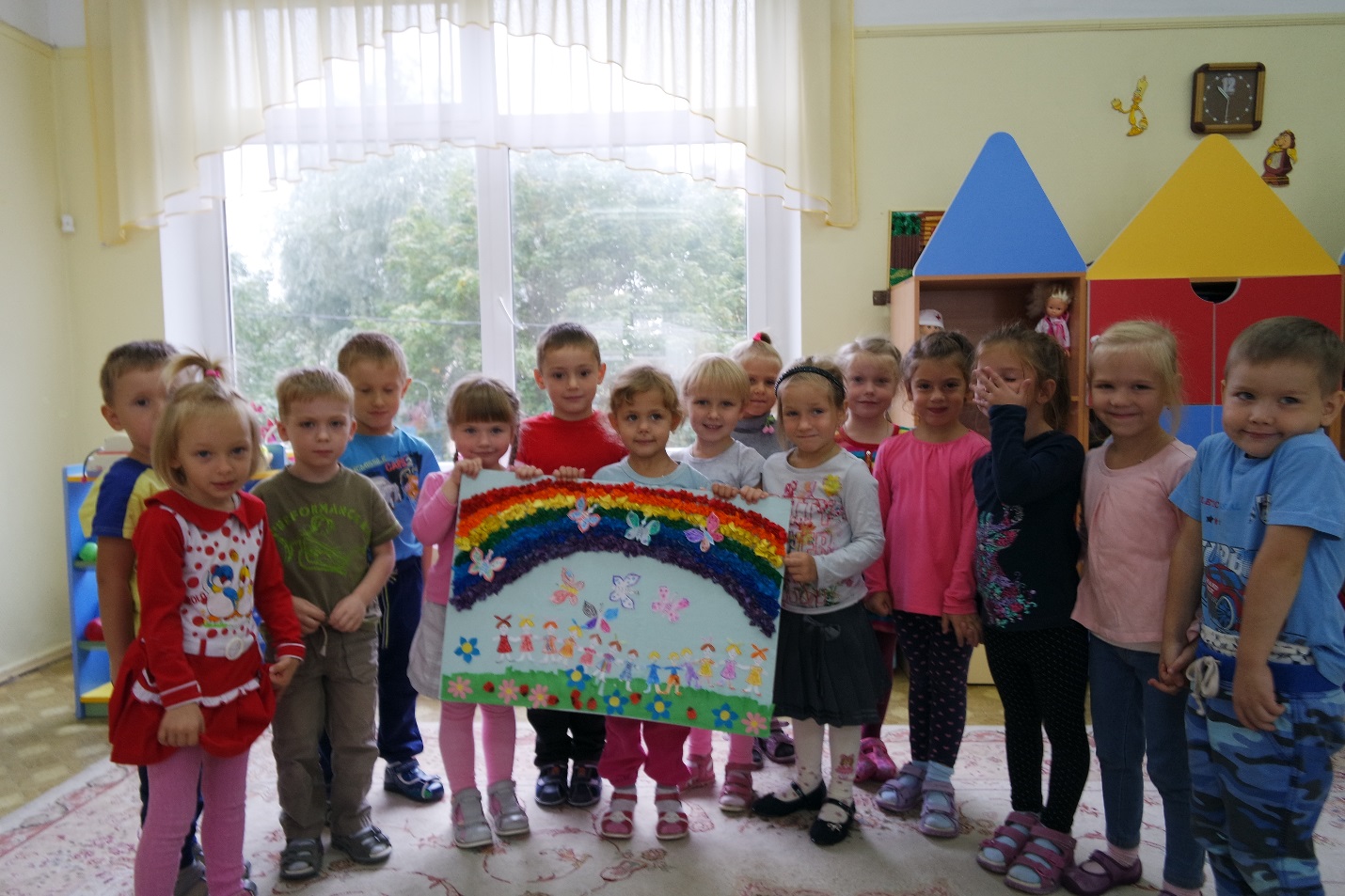 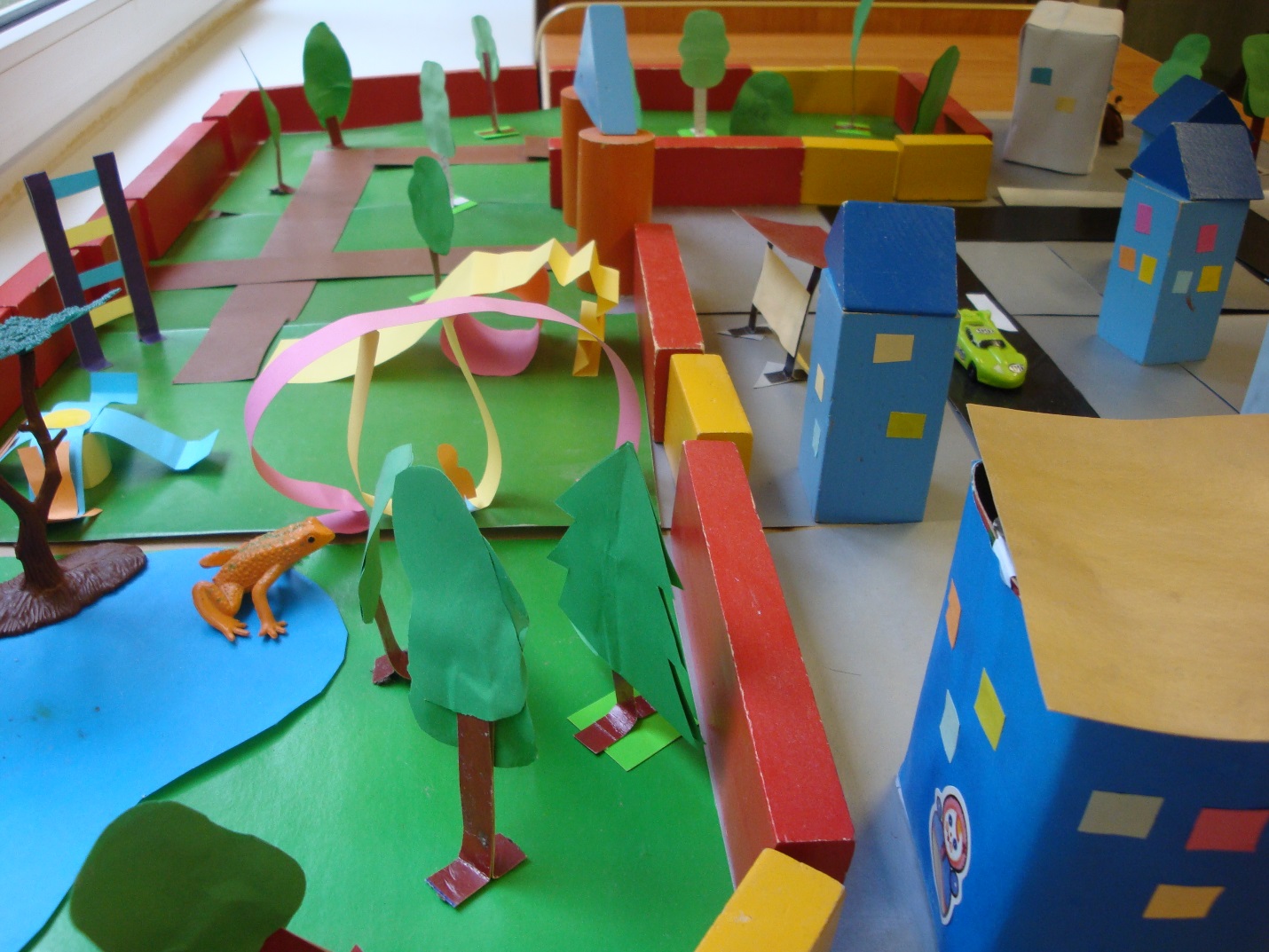 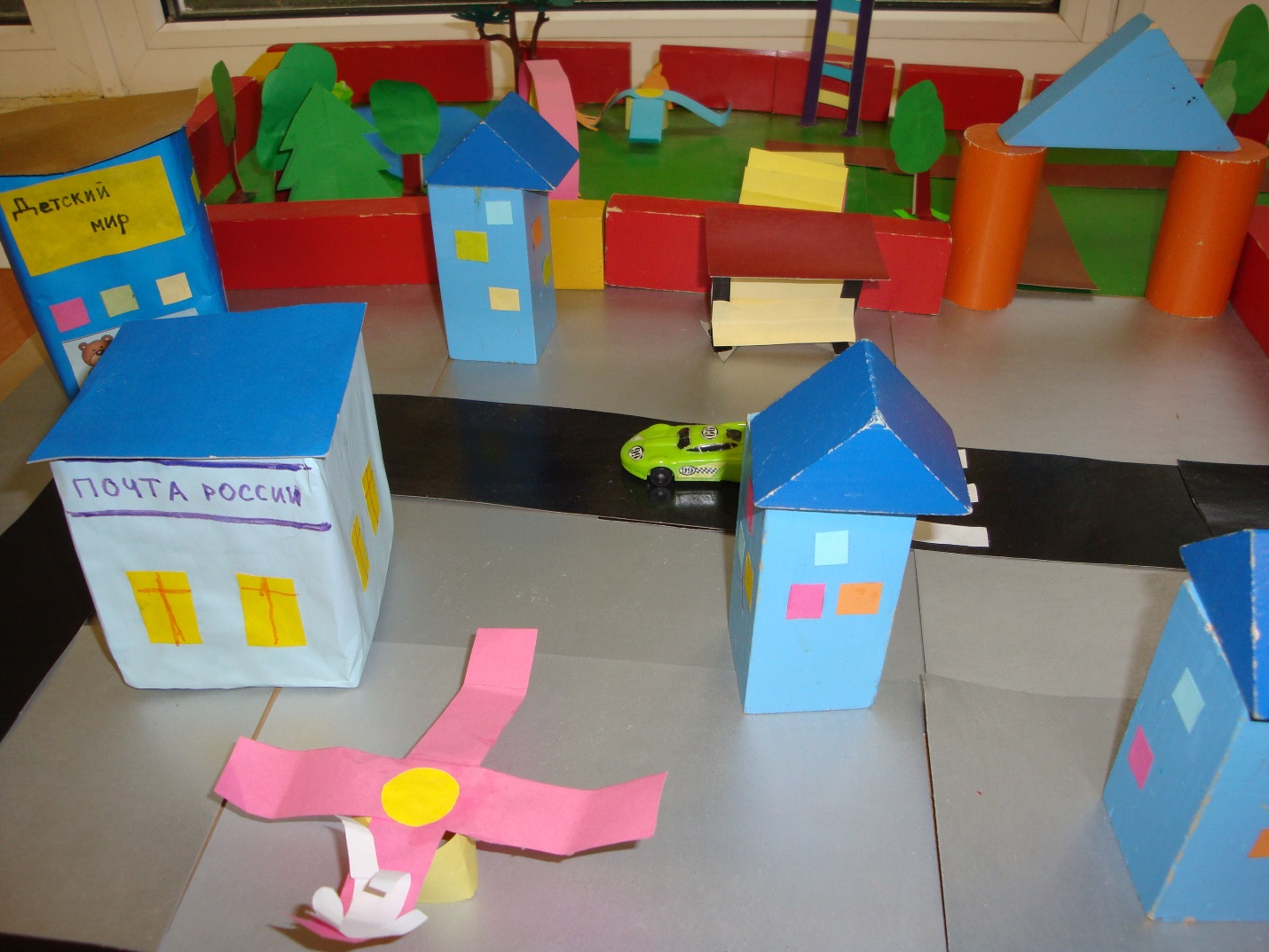 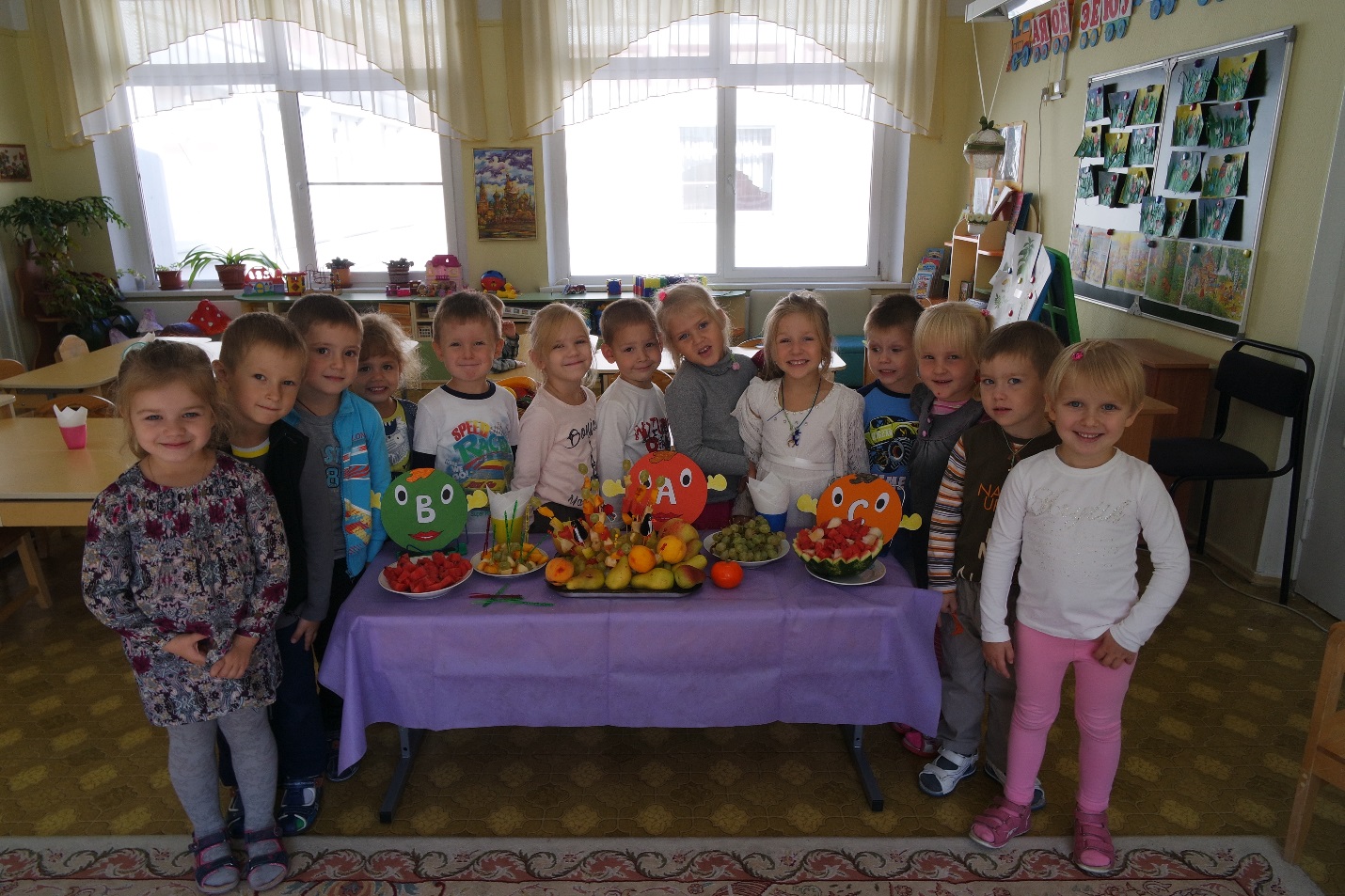 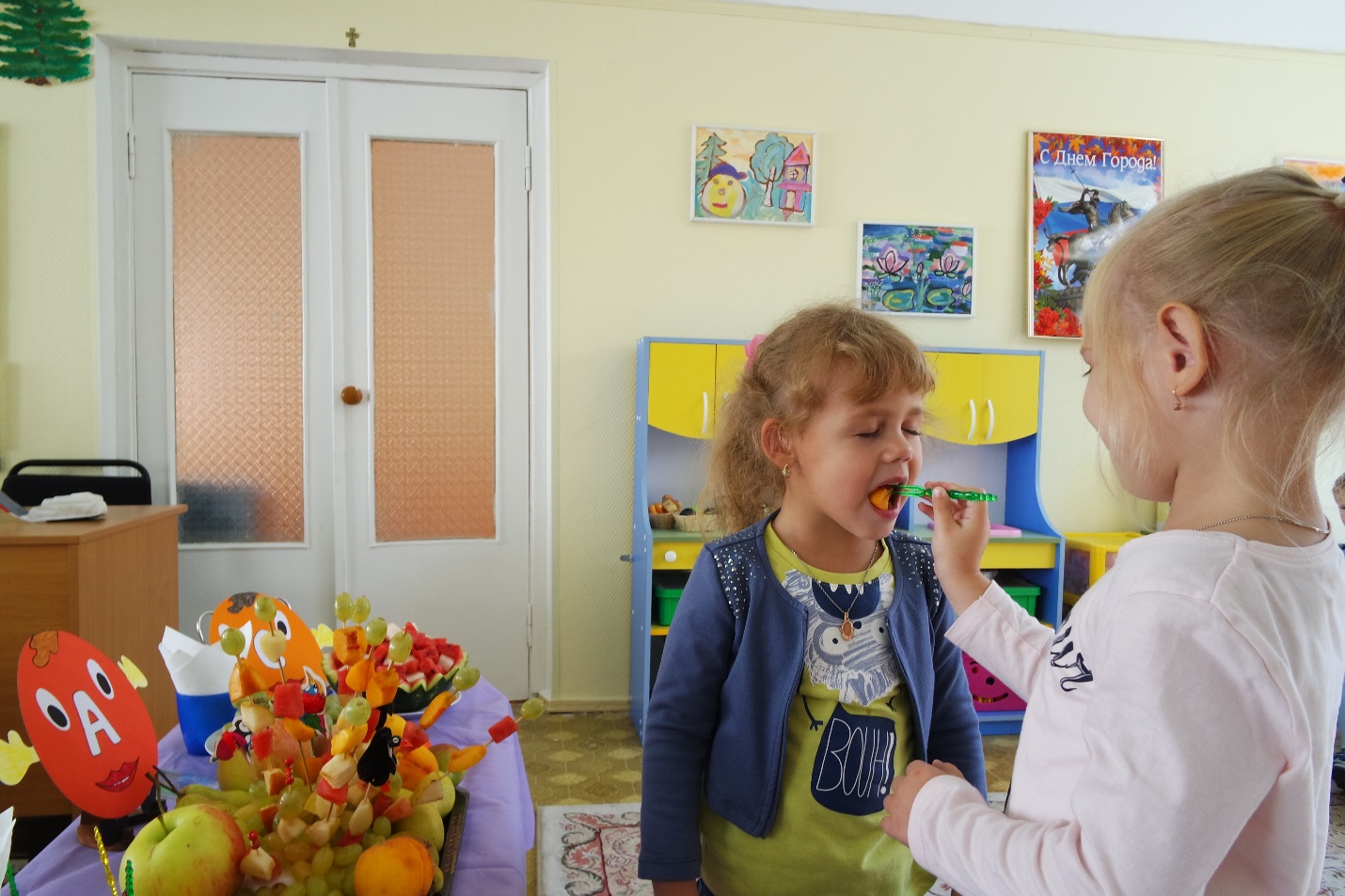 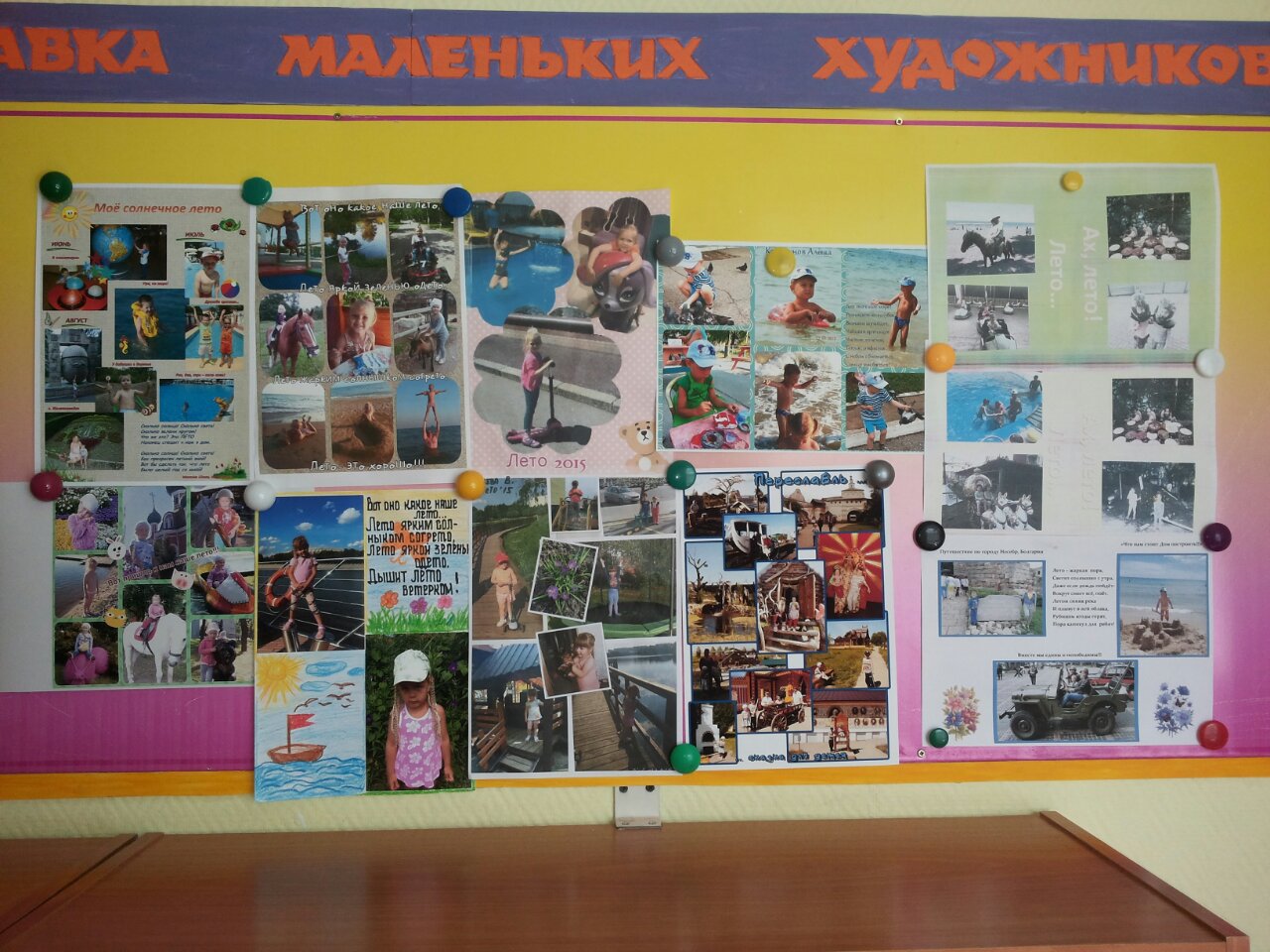 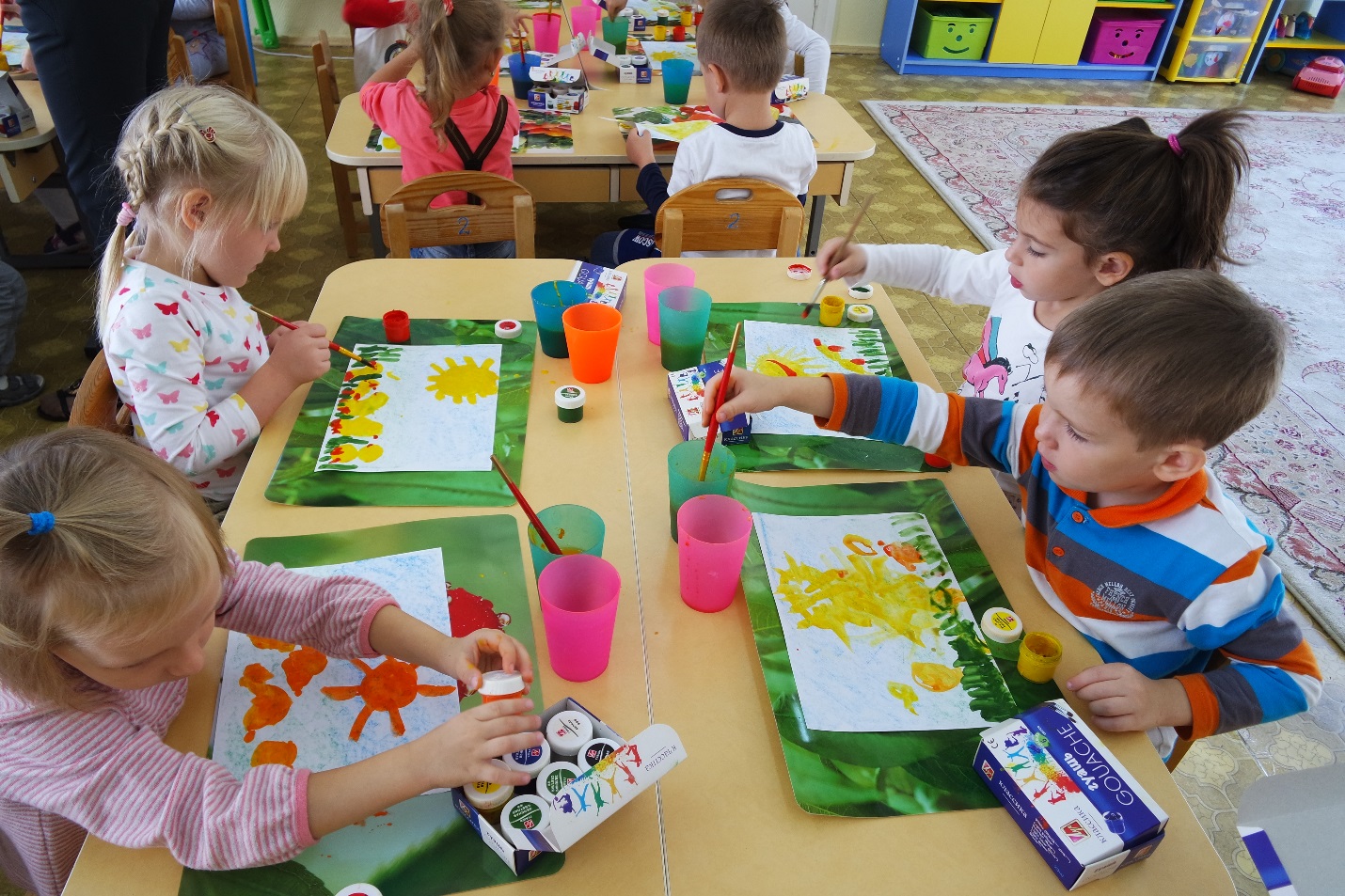 